Publicado en 46014 el 21/03/2013 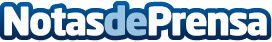 Jugando se vende másNo cabe ninguna duda. La gamificación ayuda a las marcas y negocios a aumentar sus ventas y consigue mejorar la experiencia del consumidor. ¿Cómo lograrlo en la práctica? Mediante Hooptap. La herramienta de marketing móvil que ya triunfa en España salta al mercado internacional. Hooptap es una aplicación móvil gratuita de juego social online con la que atraer y fidelizar al usuario.Datos de contacto:Hooptap+34 963832717Nota de prensa publicada en: https://www.notasdeprensa.es/jugando-se-vende-mas Categorias: Marketing http://www.notasdeprensa.es